odbor sociální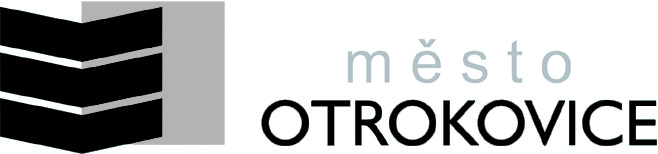 oddělení sociálních služebÚhrady za sociální služby v Otrokovicích – odkazy na sazebníky jednotlivých poskytovatelů, uvedených na jejich webových stránkách SENIOR OtrokoviceSENIOR B - domov pro seniory, odlehčovací službahttp://www.senior-otrokovice.cz/sluzby/cenik-sluzebSENIOR C - domov pro seniory, domov se zvláštním režimem, odlehčovací službahttp://www.senior-otrokovice.cz/sluzby/cenik-sluzebPečovatelská službahttp://www.senior-otrokovice.cz/sluzby/cenik-pecovatelske-sluzbySENIOR C - denní stacionářhttp://www.senior-otrokovice.cz/sluzby/cenik-denniho-stacionareNaděje OtrokoviceChráněné bydleníhttps://www.nadeje.cz/otrokovice/chranene_bydleniDenní stacionářhttps://www.nadeje.cz/otrokovice/denni_stacionarDomov pro osoby se zdravotním postiženímhttps://www.nadeje.cz/otrokovice/domov_pro_osoby_se_zdrav_postizenimPodpora samostatného bydleníhttps://www.nadeje.cz/otrokovice/podpora_samostatneho_bydleniCharita sv. Anežky OtrokoviceDomov pro seniory - úhrada za pobyt https://www.otrokovice.charita.cz/dokumenty-galerie/dokumenty/domov-pro-seniory/Charitní pečovatelská službahttps://www.otrokovice.charita.cz/dokumenty-galerie/dokumenty/charitni-pecovatelska-sluzba/Charitní pečovatelská služba - půjčovna pomůcekhttps://www.otrokovice.charita.cz/dokumenty-galerie/dokumenty/pujcovna-kompenzacnich-pomucek/Noclehárna Samaritánhttps://www.otrokovice.charita.cz/dokumenty-galerie/dokumenty/nocleharna-samaritan/Odlehčovací službahttps://www.otrokovice.charita.cz/dokumenty-galerie/dokumenty/odlehcovaci-sluzba/Nový domov Otrokovicehttps://www.otrokovice.charita.cz/dokumenty-galerie/dokumenty/novy-domov-otrokovice/Azylový dům Samaritánhttps://www.otrokovice.charita.cz/dokumenty-galerie/dokumenty/azylovy-dum-samaritan/Terénní služba rodinám s dětmi https://www.otrokovice.charita.cz/dokumenty-galerie/dokumenty/terenni-sluzba-rodinam-s-detmi/úhrada za službu: zdarmaTerénní program Samaritán https://www.otrokovice.charita.cz/dokumenty-galerie/dokumenty/terenni-program-samaritan/úhrada za službu: zdarmaDluhové poradenství https://www.otrokovice.charita.cz/dokumenty-galerie/dokumenty/dluhove-poradenstvi-samaritan/úhrada za službu: zdarmaStředisko rané péče Educo Zlínhttps://ranapecezlin.cz/pro-rodice/#!/zajem-o-sluzbuúhrada za službu: zdarmaOblastní spolek ČČK Zlín – pečovatelská službahttp://www.cervenykriz.zlin.cz/pecovatelska-sluzba.htmlCentrum pro zdravotně postižené Zlínského kraje https://sites.google.com/czp-zk.cz/home/úhrada za službu: zdarmaPodané ruce – Projekt OsAhttps://osa.podaneruce.eu/cenik/Unie Kompas – ŠLIKR nízkoprahové zařízení pro děti, mládež a mladé dospěléhttps://www.unko.cz/slikr/co-je-slikr/úhrada za službu: zdarmaZpracoval: odbor sociální, odd. sociálních služebOtrokovice, srpen 2021